АДМИНИСТРАЦИЯ БУТЫРСКОГО СЕЛЬСКОГО ПОСЕЛЕНИЯ РЕПЬЕВСКОГО МУНИЦИПАЛЬНОГО РАЙОНА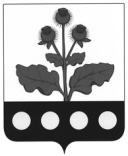  ВОРОНЕЖСКОЙ ОБЛАСТИПОСТАНОВЛЕНИЕ«25» октября 2019 г. № 86                      с. БутыркиВ соответствии с Федеральным законом от 27.07.2010 № 210-ФЗ «Об организации предоставления государственных и муниципальных услуг», рассмотрев протест прокурора от 16.10.2019 №2-1-2019, администрация Бутырского сельского поселения Репьевского муниципального района Воронежской области постановляет:В постановление администрации Бутырского сельского поселения Репьевского муниципального района от 29.01.2016 г. №15 «Об утверждении административного регламента администрации сельского поселения по предоставлению муниципальной услуги «Выдача разрешения на использование земель или земельного участка, находящихся в муниципальной собственности, без предоставления земельных участков и установления сервитутов» (далее - Постановление) внести следующие изменения:1.1. Абзацы девятнадцатый и двадцатый подпункта 2.6.1.1 пункта 2.6.1 части 2.6 раздела 2 административного регламента администрации Бутырского сельского поселения Репьевского муниципального района Воронежской области по предоставлению муниципальной услуги «Выдача разрешения на использование земель или земельного участка, находящихся в муниципальной собственности, без предоставления земельных участков и установления сервитутов» (далее - Регламент), утвержденного Постановлением, изложить в следующей редакции:«б) схема расположения предполагаемых к использованию земель или части земельного участка на кадастровом плане территории, подготовленная в соответствии с Требованиями к подготовке схемы расположения земельного участка или земельных участков на кадастровом плане территории и формату схемы расположения земельного участка или земельных участков на кадастровом плане территории при подготовке схемы расположения земельного участка или земельных участков на кадастровом плане территории в форме электронного документа, формы схемы расположения земельного участка или земельных участков на кадастровом плане территории, подготовка которой осуществляется в форме документа на бумажном носителе, утвержденными Приказом Минэкономразвития России от 27.11.2014 N 762;в) копии документов, подтверждающих право собственности или иное право заявителя на существующий основной земельный участок (в случае размещения элементов благоустройства территории, в том числе малых архитектурных форм), копии документов, подтверждающих право собственности или иное право заявителя на объект капитального строительства, копию договора на размещение нестационарного торгового объекта с приложением копии утвержденного акта приемочной комиссии, подтверждающего соответствие размещенного нестационарного торгового объекта требованиям, указанным в договоре на размещение нестационарного торгового объекта;»;1.2. Подпункты «а», «б» подпункта 2.6.2.1 пункта 2.6.2 части 2.6 раздела 2 Регламента, утвержденного Постановлением, признать утратившими силу;1.3. Подпункт 2.6.2.2 пункта 2.6.2 части 2.6 раздела 2 Регламента, утвержденного Постановлением, признать утратившим силу;1.4. В абзаце первом подпункта 2.6.2.3 пункта 2.6.2 части 2.6 раздела 2 Регламента, утвержденного Постановлением, слова «в пунктах 2.6.2.1., 2.6.2.2.» заменить словами «в пункте 2.6.2.1.»;1.5. В подпункте «г» пункта 2.8.2 части 2.8. раздела 2 Регламента, утвержденного Постановлением, слово «другому» заменить словами «на определенном праве»;1.6. В подпункте «д» пункта 2.8.2 части 2.8. раздела 2 Регламента, утвержденного Постановлением, слова «на его использование» исключить;1.7. Абзац второй части 5.3. раздела 5 Регламента, утвержденного Постановлением, изложить в следующей редакции:«Жалоба может быть направлена по почте, через многофункциональные центры, с использованием информационно-телекоммуникационной сети «Интернет», официального сайта администрации Бутырского сельского поселения Репьевского муниципального района, с использованием Единого портала государственных и муниципальных услуг (функций) либо Портала государственных и муниципальных услуг Воронежской области, а также может быть принята при личном приеме заявителя.».2. Настоящее постановление вступает в силу после его официального обнародования.О внесении изменений в постановление администрации Бутырского сельского поселения Репьевского муниципального района от 29.01.2016 г. №15 «Об утверждении административного регламента администрации сельского поселения по предоставлению муниципальной услуги «Выдача разрешения на использование земель или земельного участка, находящихся в муниципальной собственности, без предоставления земельных участков и установления сервитутов»Глава сельского поселенияК.М. Дмитрук______________